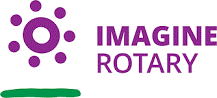 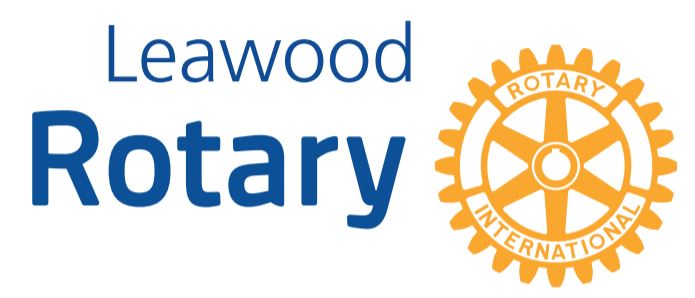 HighlightsThis past week, the Leawood Rotary Club honored its military veterans. Our Veterans Day program is always inspiring and meaningful. The Veterans Community Project made a special presentation regarding its community housing program for veterans – these single-home dwellings help veterans escape homelessness. They have plans to expand into other cities and have done a marvelous job assisting vets in living a life of dignity and normalcy.Leawood Rotary Club also welcomed returning members Arlene and Ed! Welcome back - we celebrate adding members to our ranks!Lastly, here is a picture of some of the club’s veterans and a link to that WONDERFUL video we saw on Thursday – God Bless the USA.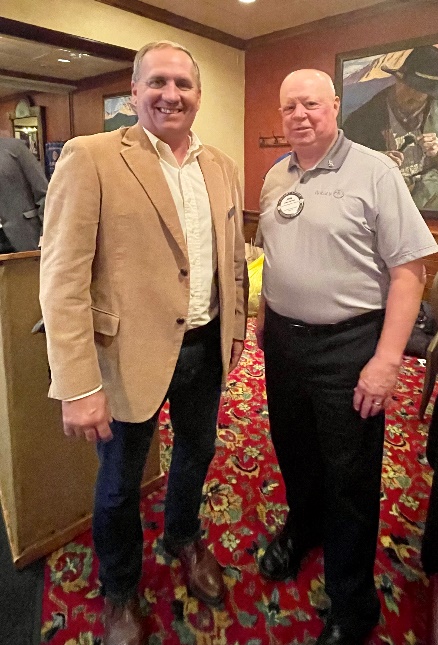 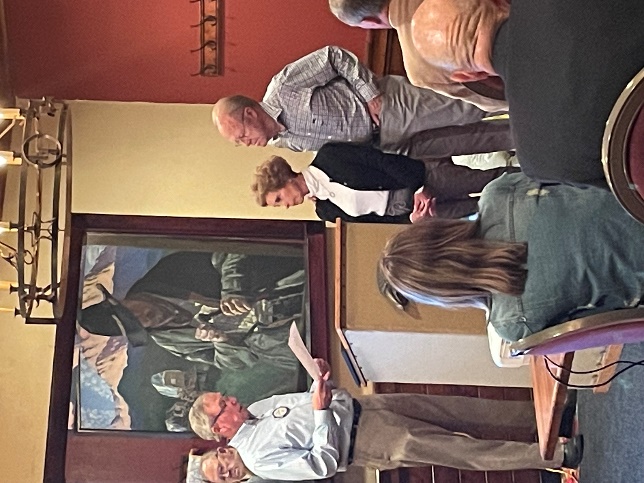 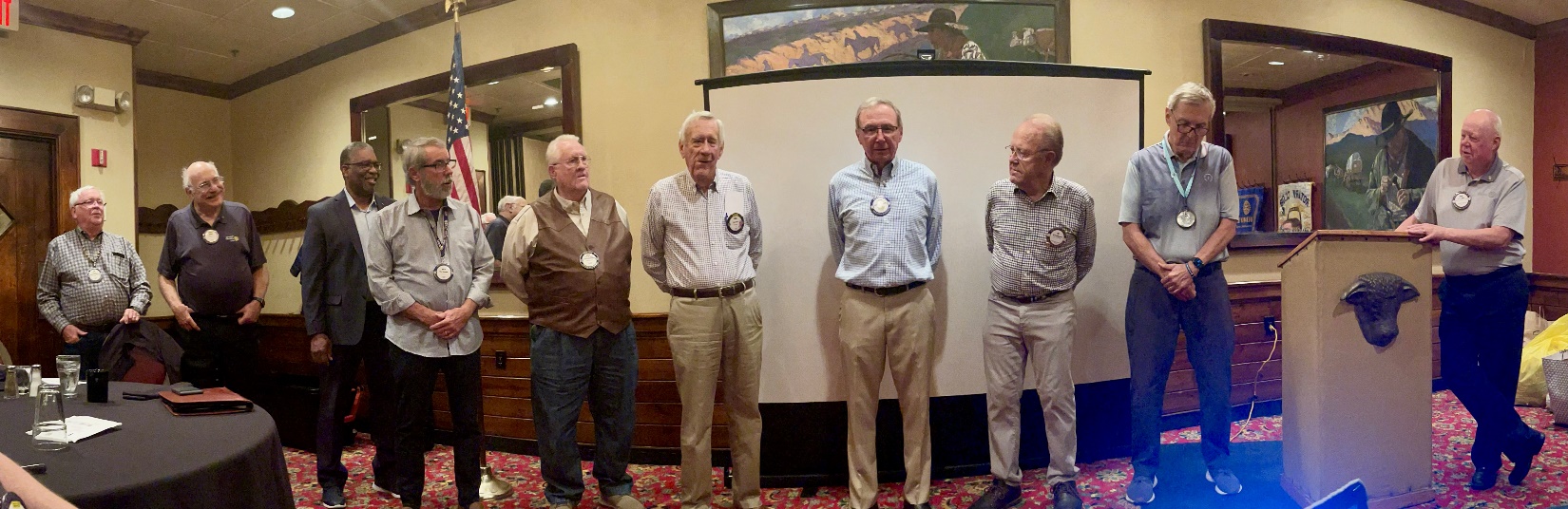 Leawood Rotary Other News and Upcoming EventsReminder: Don’t forget about our Amazon Smile account. Go to smile.amazon.com and enter our club’s charitable fund (Rotary Club of Leawood Kansas Charitable Fund Inc) 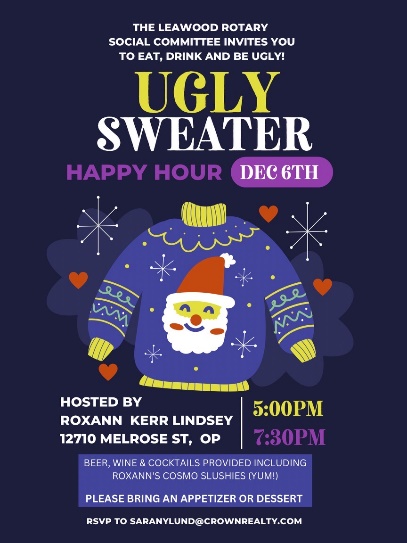 We will be having a Service Day at the Project Cure warehouse in the Hunt/Midwest SubTropolis (caves) on Saturday, Nov 12th, from 9-12:30. If you wish to carpool, we will meet at the parking lot just east of the old UMB bank site at I-435 and State Line and depart at 8:30. Work will involve sorting medical supplies or light warehouse work if you are able.Leawood Rotary is collecting new and gently used coats for the Johnson County Christmas Bureau during the first two weeks of November. John Caton is the contact person - please be generous!And now, the event you’ve all been waiting for – The UGLY Sweater Happy Hour! The event will be at Roxanne’s place - Please note Roxann’s correct address is 12710 Melrose St.  The event is from 5:00 – 7:30 pm. Bring a dessert or appetizer. Don’t forget to RSVP to Sara at saranylund@crownrealty.comThe next hybrid meeting is at the Hereford House on Thursday, Nov 17th.ZOOM ACCESS
Can’t make it to the in-person meetings? Join Via ZOOM and keep up to date!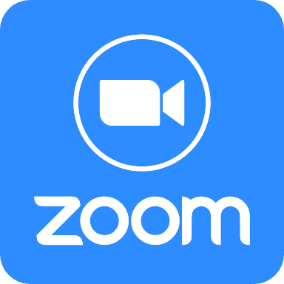 ALL Meetings are hybrid - being held in person and via Zoom. If you can’t attend in person, please join us on Thursdays at 7:15 am. https://us06web.zoom.us/j/81310427816?pwd=RnpGRnY5dmd2dnl5WS9FaGQwVEhydz09Meeting ID: 813 1042 7816 -  Passcode: RotaryDATE SPEAKER INVOCATIONVOCATIONALGREETERS ALL MONTHTECH CREWNov 17th Combine Nov/Dec Board MtgN/ABrad M, Kirk N, Roger N, Rod P, Stephen P Andrew CatherwoodNov 24th  THANKSGIVING – No MtgSara NylandDec 1st (O)  Hemi Vatts- Rotary’s India projectsTerri GimlinJim R, Mary R, Rick R, Paul R, Christopher SDavid BellDec 8th Holiday AuctionMel HawkSee aboveRick RobinsonDec 15th Holiday AuctionRob HindmanSee aboveAndrew CatherwoodDec 22nd NO MEETINGNO MEETINGNO MEETINGNO MEETINGNO MEETING